	EFEKTIVITAS PENAMBAHAN TEPUNG Sargassum sp. PADA PAKAN TERHADAP PERTUMBUHAN IKAN MAS (Cyprinus sp.)SKRIPSIDiajukan untuk melengkapi dan memenuhi salah satu persyaratan memperoleh gelar Sarjana Pendidikan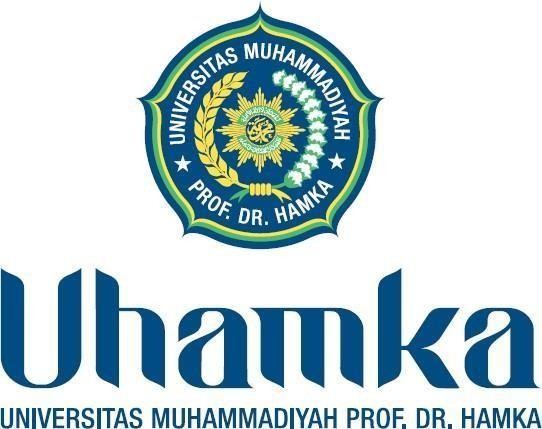 Oleh :Ulfa Mardianti Mahmud 1901125041PROGRAM STUDI PENDIDIKAN BIOLOGI FAKULTAS KEGURUAN DAN ILMU PENDIDIKANUNIVERSITAS MUHAMMADIYAH PROF. DR. HAMKA JAKARTA 2023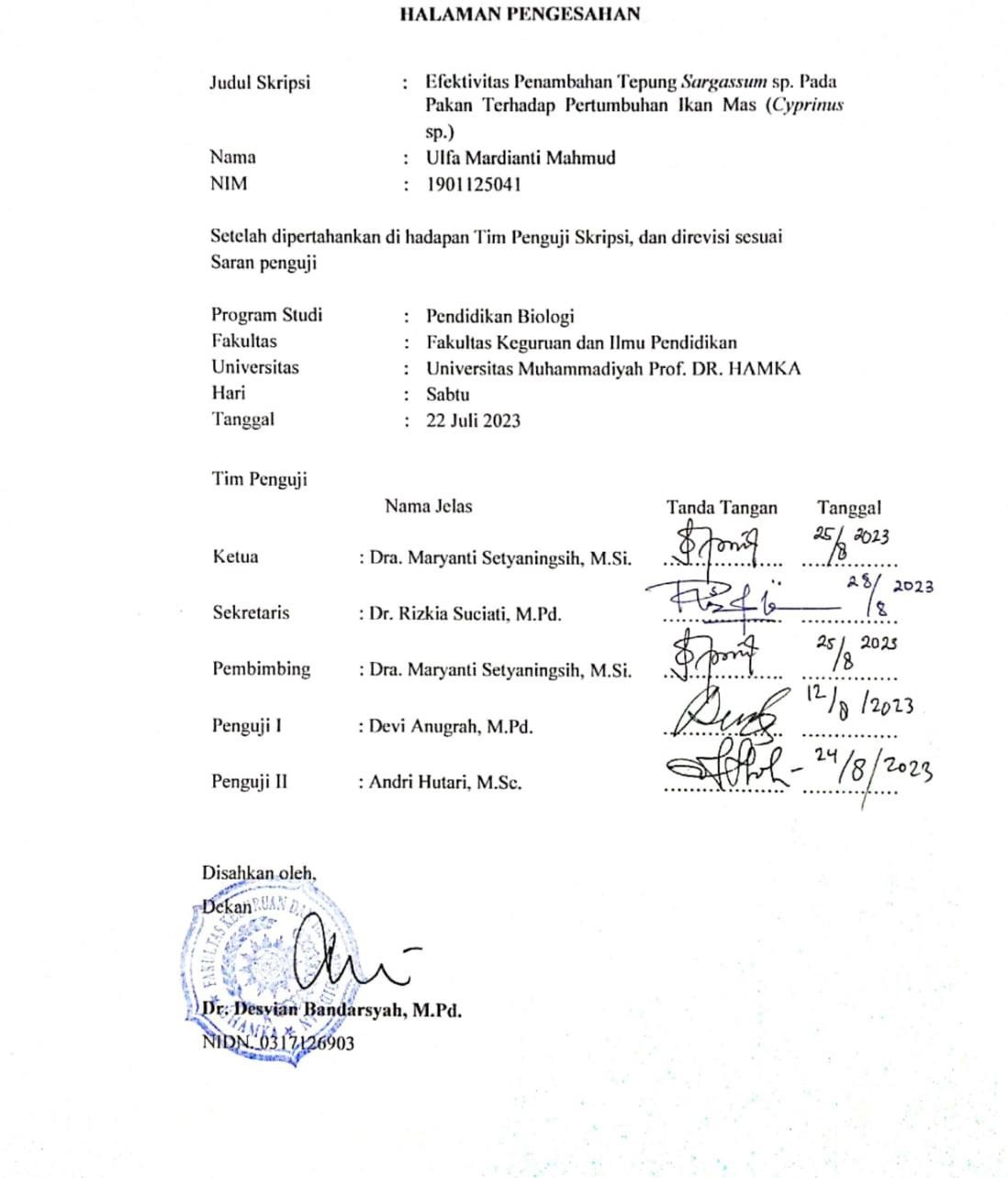 .HALAMAN PERSETUJUANPROGRAM STUDI PENDIDIKAN BIOLOGI FAKULTAS KEGURUAN DAN ILMU PENDIDIKAN UNIVERSITAS MUHAMMADIYAH PROF. DR HAMKAJudul Proposal	: Efektivitas Penambahan Tepung Sargassum sp. PadaPakan Terhadap Pertumbuhan Ikan Mas (Cyprinus sp.) Nama : Ulfa Mardianti MahmudNIM	: 1901125041Setelah   diperiksa	dan   dikoreksi	melalui	proses   bimbingan,	maka	dosen pembimbing dengan ini menyatakan setuju terhadap skripsi ini untuk diujikanJakarta, 30 Juni 2023 Pembimbing I,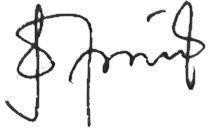 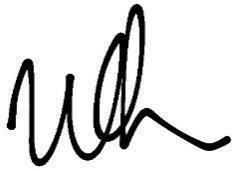 Dra. Hj. Maryanti Setyaningsih, M.Si	Ulfa Mardianti MahmudPERNYATAANSaya yang bertanda tangan di bawah ini :Nama	: Ulfa Mardianti MahmudNIM	1901125041Program Studi	: Pendidikan BiologiDengan ini menyatakan bahwa skripsi yang saya buat dengan judul Efektivitas Penambahan Tepung Sargassum sp. Pada Pakan Terhadap Pertumbuhan Ikan Mas (Cyprinus sp.) merupakan hasil karya sendiri dan sepanjang pengetahuan dan keyakinan saya bukan plagiat dari karya ilmiah yang telah dipublikasikan sebelumnya atau ditulis orang lain. Semua sumber baik yang dikutip maupun dirujuk telah saya tulis dengan benar sesuai dengan pedoman dan tata cara pengutipan yang berlaku. Apabila ternyata dikemudian hari skripsi ini, baik sebagian maupun keseluruhan merupakan hasil plagiat atau penjiplakan terhadap karya orang lain, maka saya bersedia mempertanggungjawabkan sekaligus bersedia menerima sanksi berdasarkan aturan yang berlaku di Universitas Muhammadiyah Prof. DR. HAMKA.Jakarta, 30 Juni 2023 Yang membuat pernyataanUlfa Mardianti MahmudNIM : 1901125041ABSTRAKPakan merupakan salah satu faktor yang dapat menunjang perkembangan budidaya ikan. Pakan yang sesuai dengan tingkat kebutuhan nutrisi dan memiliki nilai kecernaan yang tinggi dapat mendukung pertumbuhan maksimal ikan. Alga coklat (Sargassum sp.) memiliki material imunostimulan yang dapat digunakan sebagai feed supplement untuk pakan ikan karena memiliki kandungan nutrisi seperti protein, vitamin, karbohidrat, serat kasar, lipid dan mineral. Penelitian ini bertujuan untuk mengetahui efektivitas penambahan tepung Sargassum sp. pada pakan terhadap pertumbuhan Cyprinus sp. Penelitian ini bertempat di Pekayon, Jakarta Timur pada bulan Maret 2023. Pengelolaan data yang dilakukan dengan menggunakan SPSS, kemudian data dianalisis menggunakan analisis sidik ragam (ANOVA) selang kepercayaan 95%, apabila perlakuan berpengaruh nyata maka dilanjutkan dengan uji wilayah ganda Duncan untuk mengetahui perbedaan antar perlakuan. Metode penelitian yang digunakan adalah metode eksperimental menggunakan rancangan acak kelompok (RAK) dengan 5 perlakuan dan 5 kali pengulangan. Perlakuan dalam penelitian ini menggunakan tambahan Sargassum sp. berturut turut pada setiap perlakuan yaitu 0 mg, 5 mg, 10 mg, 15 mg, 20 mg. Hasil rata rata tertinggi parameter ada pada perlakuan E dengan rata rata berat badan 1.72 g dan panjang badan 6.97 cm. Hasil analisis uji statistik menunjukkan bahwa tidak ada beda nyata.Kata Kunci : Sargassum sp., Cyprinus sp., pertumbuhan